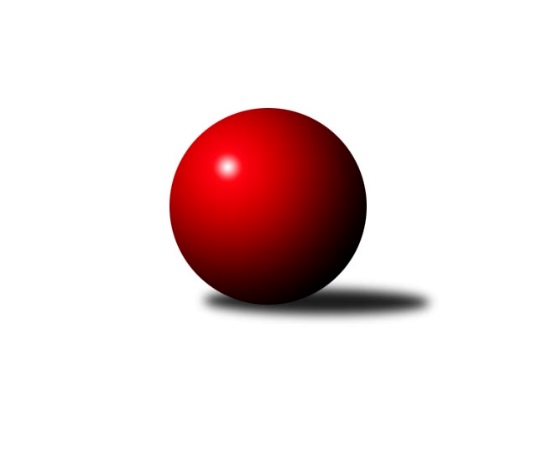 Č.15Ročník 2010/2011	5.6.2024 2.KLM A 2010/2011Statistika 15. kolaTabulka družstev:		družstvo	záp	výh	rem	proh	skore	sety	průměr	body	plné	dorážka	chyby	1.	KK Hvězda Trnovany	15	11	0	4	77.0 : 43.0 	(204.0 : 156.0)	3298	22	2160	1137	12.5	2.	Sokol Kolín	16	10	1	5	74.0 : 54.0 	(200.5 : 183.5)	3240	21	2152	1087	16.2	3.	KK SDS Sadská	15	9	1	5	72.0 : 48.0 	(200.0 : 160.0)	3305	19	2185	1120	14.7	4.	TJ Sokol Duchcov	15	9	1	5	61.5 : 58.5 	(185.0 : 175.0)	3234	19	2157	1077	21.1	5.	Vltavan Loučovice	15	8	2	5	65.0 : 55.0 	(173.0 : 187.0)	3238	18	2149	1089	22.1	6.	SKK Vrchlabí	15	7	2	6	62.0 : 58.0 	(190.0 : 170.0)	3275	16	2177	1098	16.5	7.	KK Lokomotiva Tábor	15	6	1	8	61.0 : 59.0 	(170.5 : 189.5)	3238	13	2165	1073	16.7	8.	TJ Loko České Velenice	15	6	1	8	59.0 : 61.0 	(182.5 : 177.5)	3242	13	2166	1076	19.4	9.	SKK Rokycany	15	6	1	8	57.0 : 63.0 	(180.0 : 180.0)	3251	13	2145	1106	17.1	10.	SK Škoda VS Plzeň	15	4	2	9	46.0 : 74.0 	(164.5 : 195.5)	3202	10	2157	1044	24.7	11.	SKK Jičín	15	4	1	10	47.0 : 73.0 	(167.0 : 193.0)	3235	9	2156	1079	20.5	12.	SKK Bohušovice	14	3	1	10	38.5 : 73.5 	(143.0 : 193.0)	3194	7	2138	1056	26.1Tabulka doma:		družstvo	záp	výh	rem	proh	skore	sety	průměr	body	maximum	minimum	1.	Sokol Kolín	8	7	0	1	47.0 : 17.0 	(113.0 : 79.0)	3323	14	3433	3182	2.	KK Hvězda Trnovany	8	7	0	1	46.0 : 18.0 	(115.0 : 77.0)	3353	14	3406	3303	3.	TJ Sokol Duchcov	8	7	0	1	42.5 : 21.5 	(113.0 : 79.0)	3399	14	3456	3344	4.	SKK Vrchlabí	8	6	1	1	42.5 : 21.5 	(113.0 : 79.0)	3346	13	3452	3200	5.	KK SDS Sadská	7	6	0	1	42.5 : 13.5 	(103.0 : 65.0)	3358	12	3404	3293	6.	Vltavan Loučovice	8	5	2	1	41.0 : 23.0 	(102.5 : 89.5)	3255	12	3316	3199	7.	TJ Loko České Velenice	7	5	1	1	37.0 : 19.0 	(93.0 : 75.0)	3359	11	3522	3247	8.	KK Lokomotiva Tábor	8	5	1	2	43.0 : 21.0 	(104.5 : 87.5)	3331	11	3425	3272	9.	SKK Rokycany	7	4	1	2	34.0 : 22.0 	(96.0 : 72.0)	3329	9	3376	3241	10.	SKK Jičín	7	4	0	3	30.5 : 25.5 	(88.0 : 80.0)	3190	8	3222	3152	11.	SK Škoda VS Plzeň	7	4	0	3	30.0 : 26.0 	(87.0 : 81.0)	3285	8	3333	3224	12.	SKK Bohušovice	7	3	1	3	25.5 : 30.5 	(77.5 : 90.5)	3070	7	3127	3020Tabulka venku:		družstvo	záp	výh	rem	proh	skore	sety	průměr	body	maximum	minimum	1.	KK Hvězda Trnovany	7	4	0	3	31.0 : 25.0 	(89.0 : 79.0)	3290	8	3396	3196	2.	KK SDS Sadská	8	3	1	4	29.5 : 34.5 	(97.0 : 95.0)	3298	7	3434	3100	3.	Sokol Kolín	8	3	1	4	27.0 : 37.0 	(87.5 : 104.5)	3250	7	3414	3068	4.	Vltavan Loučovice	7	3	0	4	24.0 : 32.0 	(70.5 : 97.5)	3236	6	3352	3051	5.	TJ Sokol Duchcov	7	2	1	4	19.0 : 37.0 	(72.0 : 96.0)	3207	5	3350	3029	6.	SKK Rokycany	8	2	0	6	23.0 : 41.0 	(84.0 : 108.0)	3240	4	3324	3151	7.	SKK Vrchlabí	7	1	1	5	19.5 : 36.5 	(77.0 : 91.0)	3264	3	3420	3158	8.	KK Lokomotiva Tábor	7	1	0	6	18.0 : 38.0 	(66.0 : 102.0)	3225	2	3369	3060	9.	TJ Loko České Velenice	8	1	0	7	22.0 : 42.0 	(89.5 : 102.5)	3227	2	3284	3119	10.	SK Škoda VS Plzeň	8	0	2	6	16.0 : 48.0 	(77.5 : 114.5)	3191	2	3303	3009	11.	SKK Jičín	8	0	1	7	16.5 : 47.5 	(79.0 : 113.0)	3241	1	3346	3177	12.	SKK Bohušovice	7	0	0	7	13.0 : 43.0 	(65.5 : 102.5)	3212	0	3323	3155Tabulka podzimní části:		družstvo	záp	výh	rem	proh	skore	sety	průměr	body	doma	venku	1.	KK Hvězda Trnovany	11	8	0	3	56.5 : 31.5 	(151.0 : 113.0)	3311	16 	6 	0 	0 	2 	0 	3	2.	TJ Sokol Duchcov	11	7	1	3	48.5 : 39.5 	(140.5 : 123.5)	3241	15 	5 	0 	0 	2 	1 	3	3.	Vltavan Loučovice	11	6	2	3	53.0 : 35.0 	(136.0 : 128.0)	3249	14 	4 	2 	0 	2 	0 	3	4.	KK SDS Sadská	11	6	1	4	53.0 : 35.0 	(148.0 : 116.0)	3272	13 	5 	0 	0 	1 	1 	4	5.	TJ Loko České Velenice	11	5	1	5	44.0 : 44.0 	(131.5 : 132.5)	3245	11 	4 	1 	1 	1 	0 	4	6.	Sokol Kolín	11	5	1	5	43.0 : 45.0 	(131.5 : 132.5)	3211	11 	5 	0 	1 	0 	1 	4	7.	SKK Vrchlabí	11	5	1	5	42.0 : 46.0 	(132.5 : 131.5)	3249	11 	4 	1 	1 	1 	0 	4	8.	KK Lokomotiva Tábor	11	5	0	6	44.0 : 44.0 	(125.0 : 139.0)	3215	10 	4 	0 	1 	1 	0 	5	9.	SKK Rokycany	11	4	1	6	39.0 : 49.0 	(125.5 : 138.5)	3259	9 	4 	1 	1 	0 	0 	5	10.	SK Škoda VS Plzeň	11	3	2	6	36.0 : 52.0 	(121.5 : 142.5)	3209	8 	3 	0 	2 	0 	2 	4	11.	SKK Jičín	11	3	1	7	35.0 : 53.0 	(126.5 : 137.5)	3243	7 	3 	0 	2 	0 	1 	5	12.	SKK Bohušovice	11	3	1	7	34.0 : 54.0 	(114.5 : 149.5)	3189	7 	3 	1 	1 	0 	0 	6Tabulka jarní části:		družstvo	záp	výh	rem	proh	skore	sety	průměr	body	doma	venku	1.	Sokol Kolín	5	5	0	0	31.0 : 9.0 	(69.0 : 51.0)	3337	10 	2 	0 	0 	3 	0 	0 	2.	KK Hvězda Trnovany	4	3	0	1	20.5 : 11.5 	(53.0 : 43.0)	3285	6 	1 	0 	1 	2 	0 	0 	3.	KK SDS Sadská	4	3	0	1	19.0 : 13.0 	(52.0 : 44.0)	3395	6 	1 	0 	1 	2 	0 	0 	4.	SKK Vrchlabí	4	2	1	1	20.0 : 12.0 	(57.5 : 38.5)	3366	5 	2 	0 	0 	0 	1 	1 	5.	SKK Rokycany	4	2	0	2	18.0 : 14.0 	(54.5 : 41.5)	3250	4 	0 	0 	1 	2 	0 	1 	6.	TJ Sokol Duchcov	4	2	0	2	13.0 : 19.0 	(44.5 : 51.5)	3295	4 	2 	0 	1 	0 	0 	1 	7.	Vltavan Loučovice	4	2	0	2	12.0 : 20.0 	(37.0 : 59.0)	3216	4 	1 	0 	1 	1 	0 	1 	8.	KK Lokomotiva Tábor	4	1	1	2	17.0 : 15.0 	(45.5 : 50.5)	3375	3 	1 	1 	1 	0 	0 	1 	9.	TJ Loko České Velenice	4	1	0	3	15.0 : 17.0 	(51.0 : 45.0)	3262	2 	1 	0 	0 	0 	0 	3 	10.	SKK Jičín	4	1	0	3	12.0 : 20.0 	(40.5 : 55.5)	3202	2 	1 	0 	1 	0 	0 	2 	11.	SK Škoda VS Plzeň	4	1	0	3	10.0 : 22.0 	(43.0 : 53.0)	3213	2 	1 	0 	1 	0 	0 	2 	12.	SKK Bohušovice	3	0	0	3	4.5 : 19.5 	(28.5 : 43.5)	3139	0 	0 	0 	2 	0 	0 	1 Zisk bodů pro družstvo:		jméno hráče	družstvo	body	zápasy	v %	dílčí body	sety	v %	1.	Tomáš Bek 	KK SDS Sadská 	13	/	15	(87%)	41	/	60	(68%)	2.	Zdeněk ml. Dvořák 	TJ Loko České Velenice 	12	/	15	(80%)	43	/	60	(72%)	3.	Pavel Honsa 	SKK Rokycany 	12	/	15	(80%)	40	/	60	(67%)	4.	Milan Stránský 	KK Hvězda Trnovany 	12	/	15	(80%)	40	/	60	(67%)	5.	Josef Gondek 	Vltavan Loučovice 	12	/	15	(80%)	34	/	60	(57%)	6.	Filip Dejda 	Sokol Kolín  	12	/	16	(75%)	41.5	/	64	(65%)	7.	Zdeněk Ransdorf 	TJ Sokol Duchcov 	11	/	14	(79%)	35	/	56	(63%)	8.	Martin Pejčoch 	SK Škoda VS Plzeň  	11	/	15	(73%)	41.5	/	60	(69%)	9.	Václav Schejbal 	KK SDS Sadská 	11	/	15	(73%)	39.5	/	60	(66%)	10.	Josef Šálek 	KK Hvězda Trnovany 	11	/	15	(73%)	37	/	60	(62%)	11.	David Kášek 	KK Lokomotiva Tábor 	11	/	15	(73%)	32.5	/	60	(54%)	12.	Robert Petera 	Sokol Kolín  	11	/	16	(69%)	39.5	/	64	(62%)	13.	David Hobl 	SKK Vrchlabí  	10	/	12	(83%)	32	/	48	(67%)	14.	Vlado Žiško 	SKK Vrchlabí  	10	/	13	(77%)	31.5	/	52	(61%)	15.	Josef Sysel 	Vltavan Loučovice 	10	/	15	(67%)	37	/	60	(62%)	16.	Aleš Košnar 	KK SDS Sadská 	10	/	15	(67%)	35	/	60	(58%)	17.	Miroslav Kašpar 	KK Lokomotiva Tábor 	10	/	15	(67%)	33	/	60	(55%)	18.	Pavel Louda 	SKK Jičín 	9	/	14	(64%)	31	/	56	(55%)	19.	Jan Endršt 	TJ Sokol Duchcov 	9	/	15	(60%)	39	/	60	(65%)	20.	Michal Rolf 	SKK Vrchlabí  	9	/	15	(60%)	34.5	/	60	(58%)	21.	Ondřej Touš 	TJ Loko České Velenice 	9	/	15	(60%)	34	/	60	(57%)	22.	Petr Chval 	KK Lokomotiva Tábor 	9	/	15	(60%)	28	/	60	(47%)	23.	Jan Pelák 	Sokol Kolín  	9	/	16	(56%)	38	/	64	(59%)	24.	Miroslav Šuba 	Vltavan Loučovice 	8	/	13	(62%)	29.5	/	52	(57%)	25.	Ladislav Chmel 	TJ Loko České Velenice 	8	/	14	(57%)	32.5	/	56	(58%)	26.	Pavel Kaan 	KK Hvězda Trnovany 	8	/	14	(57%)	28.5	/	56	(51%)	27.	Jiří Baloun 	SK Škoda VS Plzeň  	8	/	15	(53%)	32.5	/	60	(54%)	28.	Vojtěch Špelina 	SKK Rokycany 	8	/	15	(53%)	29.5	/	60	(49%)	29.	Jiří Bartoníček 	SKK Vrchlabí  	7.5	/	11	(68%)	31	/	44	(70%)	30.	Jiří Zemánek 	KK Hvězda Trnovany 	7	/	12	(58%)	29	/	48	(60%)	31.	Martin Schejbal 	KK SDS Sadská 	7	/	12	(58%)	27.5	/	48	(57%)	32.	Jiří Vejvara 	SKK Jičín 	7	/	12	(58%)	26	/	48	(54%)	33.	Jaroslav Suchánek 	Vltavan Loučovice 	7	/	13	(54%)	26.5	/	52	(51%)	34.	Jaroslav Soukup 	SKK Jičín 	7	/	14	(50%)	30	/	56	(54%)	35.	Pavel Nežádal 	SKK Vrchlabí  	7	/	14	(50%)	28.5	/	56	(51%)	36.	Martin Prokůpek 	SKK Rokycany 	7	/	15	(47%)	34	/	60	(57%)	37.	Borek Jelínek 	KK Lokomotiva Tábor 	7	/	15	(47%)	29	/	60	(48%)	38.	Petr Sachunský 	SK Škoda VS Plzeň  	7	/	15	(47%)	28	/	60	(47%)	39.	Roman Weiss 	Sokol Kolín  	7	/	16	(44%)	29	/	64	(45%)	40.	Zdeněk Kandl 	KK Hvězda Trnovany 	6	/	8	(75%)	19	/	32	(59%)	41.	Aleš Hilzensauer 	TJ Sokol Duchcov 	6	/	8	(75%)	17	/	32	(53%)	42.	Jan Renka st.	KK SDS Sadská 	6	/	12	(50%)	25	/	48	(52%)	43.	Michal Pytlík 	SKK Rokycany 	6	/	13	(46%)	24.5	/	52	(47%)	44.	Dalibor Mierva 	Sokol Kolín  	6	/	13	(46%)	21	/	52	(40%)	45.	Milan Perníček 	SKK Bohušovice 	6	/	14	(43%)	28.5	/	56	(51%)	46.	Ladislav Šourek 	SKK Bohušovice 	6	/	14	(43%)	26	/	56	(46%)	47.	Václav Fűrst 	SKK Rokycany 	6	/	14	(43%)	24.5	/	56	(44%)	48.	Zbyněk Dvořák 	TJ Loko České Velenice 	6	/	14	(43%)	24.5	/	56	(44%)	49.	Lukáš Dařílek 	SKK Bohušovice 	6	/	14	(43%)	23	/	56	(41%)	50.	Antonín Svoboda 	KK SDS Sadská 	5	/	8	(63%)	16	/	32	(50%)	51.	Miroslav Náhlovský 	KK Hvězda Trnovany 	5	/	9	(56%)	21.5	/	36	(60%)	52.	Michal Koubek 	KK Hvězda Trnovany 	5	/	11	(45%)	22	/	44	(50%)	53.	Jakub Dařílek 	TJ Sokol Duchcov 	5	/	12	(42%)	27.5	/	48	(57%)	54.	Zdeněk st. Dvořák 	TJ Loko České Velenice 	5	/	12	(42%)	18.5	/	48	(39%)	55.	Martin Vrbata 	SKK Bohušovice 	5	/	14	(36%)	25	/	56	(45%)	56.	Radek Šlouf 	Vltavan Loučovice 	5	/	14	(36%)	23	/	56	(41%)	57.	Pavel Říhánek 	SK Škoda VS Plzeň  	5	/	14	(36%)	21	/	56	(38%)	58.	Karel Smažík 	KK Lokomotiva Tábor 	5	/	14	(36%)	19.5	/	56	(35%)	59.	Josef Vejvara 	SKK Jičín 	4.5	/	12	(38%)	23.5	/	48	(49%)	60.	Jiří Semerád 	SKK Bohušovice 	4.5	/	14	(32%)	20.5	/	56	(37%)	61.	Martin Švorba 	Sokol Kolín  	4	/	5	(80%)	14	/	20	(70%)	62.	Pavel Sládek 	TJ Loko České Velenice 	4	/	12	(33%)	22	/	48	(46%)	63.	Josef Pecha 	TJ Sokol Duchcov 	4	/	13	(31%)	18	/	52	(35%)	64.	Roman Pek 	SKK Vrchlabí  	3.5	/	15	(23%)	21	/	60	(35%)	65.	Miloslav Vik 	SKK Jičín 	3.5	/	15	(23%)	18	/	60	(30%)	66.	Viktor Pytlík 	SKK Rokycany 	3	/	3	(100%)	11.5	/	12	(96%)	67.	Lukáš Vik 	SKK Jičín 	3	/	7	(43%)	9.5	/	28	(34%)	68.	Jaroslav Mihál 	KK Lokomotiva Tábor 	3	/	10	(30%)	19	/	40	(48%)	69.	Martin Jirkal 	Vltavan Loučovice 	3	/	10	(30%)	15	/	40	(38%)	70.	Milan Vicher 	SK Škoda VS Plzeň  	3	/	15	(20%)	26.5	/	60	(44%)	71.	Vít Strachoň 	TJ Sokol Duchcov 	2.5	/	8	(31%)	15.5	/	32	(48%)	72.	Miloš Civín 	TJ Sokol Duchcov 	2	/	3	(67%)	8.5	/	12	(71%)	73.	Roman Bureš 	SKK Jičín 	2	/	7	(29%)	13.5	/	28	(48%)	74.	Dalibor Dařílek 	TJ Sokol Duchcov 	2	/	10	(20%)	13.5	/	40	(34%)	75.	Ladislav Koláček 	SKK Bohušovice 	2	/	10	(20%)	13	/	40	(33%)	76.	Robert Saulich 	Sokol Kolín  	2	/	10	(20%)	12.5	/	40	(31%)	77.	Jiří Šlajer 	SK Škoda VS Plzeň  	2	/	14	(14%)	13	/	56	(23%)	78.	Pavel Šporer 	TJ Sokol Duchcov 	1	/	1	(100%)	4	/	4	(100%)	79.	Vladimír Kučera 	KK Lokomotiva Tábor 	1	/	1	(100%)	3	/	4	(75%)	80.	Jiří Kapucián 	SKK Jičín 	1	/	1	(100%)	3	/	4	(75%)	81.	Jaroslav Kříž 	SKK Jičín 	1	/	2	(50%)	5	/	8	(63%)	82.	Vladimír Pavlata 	SKK Jičín 	1	/	2	(50%)	4.5	/	8	(56%)	83.	Jindřich Lauer 	Sokol Kolín  	1	/	2	(50%)	3.5	/	8	(44%)	84.	Martin Perníček 	SKK Bohušovice 	1	/	3	(33%)	7	/	12	(58%)	85.	Roman Osovský 	TJ Loko České Velenice 	1	/	3	(33%)	5	/	12	(42%)	86.	Petr Bystřický 	KK Lokomotiva Tábor 	1	/	3	(33%)	4.5	/	12	(38%)	87.	Jan Horáček 	SKK Vrchlabí  	1	/	3	(33%)	4	/	12	(33%)	88.	Václav Pešek 	KK SDS Sadská 	1	/	3	(33%)	3	/	12	(25%)	89.	Jan Smolena 	Vltavan Loučovice 	1	/	7	(14%)	5	/	28	(18%)	90.	Ondřej Sekyrka 	KK SDS Sadská 	1	/	9	(11%)	11	/	36	(31%)	91.	Zdeněk Enžl 	SKK Rokycany 	1	/	13	(8%)	16	/	52	(31%)	92.	Milan Míka 	TJ Loko České Velenice 	0	/	1	(0%)	2	/	4	(50%)	93.	Josef Kohout 	Sokol Kolín  	0	/	1	(0%)	1.5	/	4	(38%)	94.	Vojtěch Krákora 	KK Lokomotiva Tábor 	0	/	1	(0%)	1	/	4	(25%)	95.	Bohumil Navrátil 	KK Hvězda Trnovany 	0	/	1	(0%)	1	/	4	(25%)	96.	Tomáš Kottvald 	SKK Jičín 	0	/	1	(0%)	1	/	4	(25%)	97.	Josef Glos 	SKK Vrchlabí  	0	/	1	(0%)	0	/	4	(0%)	98.	Štěpán Šreiber 	SKK Rokycany 	0	/	1	(0%)	0	/	4	(0%)	99.	Karel Ševčík 	TJ Loko České Velenice 	0	/	1	(0%)	0	/	4	(0%)	100.	Jan Brdíčko 	Sokol Kolín  	0	/	1	(0%)	0	/	4	(0%)	101.	Jiří Horáček 	SKK Vrchlabí  	0	/	2	(0%)	3.5	/	8	(44%)	102.	Zdeněk Mlnařík 	SK Škoda VS Plzeň  	0	/	2	(0%)	2	/	8	(25%)	103.	Jiří Hovorka 	TJ Loko České Velenice 	0	/	2	(0%)	1	/	8	(13%)	104.	Tomáš Limberský 	SKK Vrchlabí  	0	/	3	(0%)	4	/	12	(33%)	105.	Petr Portyš 	SKK Jičín 	0	/	3	(0%)	2	/	12	(17%)Průměry na kuželnách:		kuželna	průměr	plné	dorážka	chyby	výkon na hráče	1.	Duchcov, 1-4	3350	2212	1137	21.7	(558.3)	2.	České Velenice, 1-4	3330	2184	1145	14.8	(555.0)	3.	Vrchlabí, 1-4	3307	2191	1115	13.4	(551.2)	4.	Tábor, 1-4	3303	2190	1112	16.1	(550.5)	5.	TJ Lokomotiva Ústí nad Labem, 1-4	3300	2179	1120	15.3	(550.0)	6.	TJ Sparta Kutná Hora, 1-4	3290	2182	1108	16.4	(548.5)	7.	SKK Rokycany, 1-4	3284	2189	1095	18.5	(547.5)	8.	SK Škoda VS Plzeň, 1-4	3279	2191	1088	24.2	(546.6)	9.	Dynamo Č.budějovice, 1-4	3226	2146	1079	22.6	(537.7)	10.	SKK Jičín, 1-4	3186	2112	1074	21.6	(531.1)	11.	Bohušovice, 1-4	3081	2088	993	27.6	(513.7)Nejlepší výkony na kuželnách:Duchcov, 1-4TJ Sokol Duchcov	3456	9. kolo	Pavel Kaan 	KK Hvězda Trnovany	637	11. koloTJ Sokol Duchcov	3445	14. kolo	Jan Endršt 	TJ Sokol Duchcov	626	11. koloTJ Sokol Duchcov	3441	11. kolo	Jan Endršt 	TJ Sokol Duchcov	609	14. koloKK SDS Sadská	3434	15. kolo	Zdeněk Ransdorf 	TJ Sokol Duchcov	606	12. koloKK Hvězda Trnovany	3396	11. kolo	Martin Schejbal 	KK SDS Sadská	604	15. koloTJ Sokol Duchcov	3395	7. kolo	Jan Endršt 	TJ Sokol Duchcov	599	5. koloTJ Sokol Duchcov	3379	12. kolo	Miloš Civín 	TJ Sokol Duchcov	595	15. koloTJ Sokol Duchcov	3370	5. kolo	Václav Schejbal 	KK SDS Sadská	595	15. koloKK Lokomotiva Tábor	3369	14. kolo	Pavel Šporer 	TJ Sokol Duchcov	593	14. koloTJ Sokol Duchcov	3364	15. kolo	Jan Endršt 	TJ Sokol Duchcov	593	7. koloČeské Velenice, 1-4TJ Loko České Velenice	3522	5. kolo	Zdeněk ml. Dvořák 	TJ Loko České Velenice	630	7. koloTJ Loko České Velenice	3377	10. kolo	Ondřej Touš 	TJ Loko České Velenice	618	5. koloTJ Loko České Velenice	3368	15. kolo	Ondřej Touš 	TJ Loko České Velenice	613	3. koloTJ Loko České Velenice	3364	3. kolo	Ladislav Chmel 	TJ Loko České Velenice	612	9. koloTJ Loko České Velenice	3354	9. kolo	Jan Pelák 	Sokol Kolín 	607	5. koloTJ Sokol Duchcov	3350	1. kolo	Ladislav Chmel 	TJ Loko České Velenice	606	13. koloSKK Jičín	3346	3. kolo	Ladislav Chmel 	TJ Loko České Velenice	599	5. koloTJ Loko České Velenice	3333	13. kolo	Ondřej Touš 	TJ Loko České Velenice	599	10. koloSKK Vrchlabí 	3333	10. kolo	Ladislav Chmel 	TJ Loko České Velenice	595	3. koloSKK Bohušovice	3325	15. kolo	Pavel Louda 	SKK Jičín	592	3. koloVrchlabí, 1-4SKK Vrchlabí 	3452	15. kolo	Michal Rolf 	SKK Vrchlabí 	654	15. koloSKK Vrchlabí 	3438	11. kolo	Josef Šálek 	KK Hvězda Trnovany	620	9. koloSKK Vrchlabí 	3394	5. kolo	Pavel Honsa 	SKK Rokycany	608	7. koloSKK Vrchlabí 	3385	13. kolo	Jiří Bartoníček 	SKK Vrchlabí 	605	13. koloKK Hvězda Trnovany	3338	9. kolo	David Hobl 	SKK Vrchlabí 	604	1. koloSKK Bohušovice	3323	5. kolo	Vlado Žiško 	SKK Vrchlabí 	597	11. koloSKK Vrchlabí 	3320	1. kolo	Michal Rolf 	SKK Vrchlabí 	592	11. koloSK Škoda VS Plzeň 	3303	3. kolo	David Hobl 	SKK Vrchlabí 	590	11. koloSKK Vrchlabí 	3299	7. kolo	David Hobl 	SKK Vrchlabí 	588	5. koloKK SDS Sadská	3287	11. kolo	Jiří Bartoníček 	SKK Vrchlabí 	586	15. koloTábor, 1-4KK Lokomotiva Tábor	3425	12. kolo	Jaroslav Mihál 	KK Lokomotiva Tábor	638	12. koloSKK Vrchlabí 	3420	12. kolo	Miroslav Šuba 	Vltavan Loučovice	600	9. koloKK Lokomotiva Tábor	3368	15. kolo	Michal Rolf 	SKK Vrchlabí 	595	12. koloKK SDS Sadská	3353	13. kolo	Vlado Žiško 	SKK Vrchlabí 	594	12. koloKK Lokomotiva Tábor	3349	13. kolo	Tomáš Bek 	KK SDS Sadská	592	13. koloVltavan Loučovice	3339	9. kolo	Václav Schejbal 	KK SDS Sadská	590	13. koloKK Lokomotiva Tábor	3336	5. kolo	Josef Sysel 	Vltavan Loučovice	588	9. koloKK Lokomotiva Tábor	3327	11. kolo	David Kášek 	KK Lokomotiva Tábor	588	12. koloKK Lokomotiva Tábor	3290	3. kolo	Petr Chval 	KK Lokomotiva Tábor	584	15. koloKK Lokomotiva Tábor	3282	9. kolo	Pavel Nežádal 	SKK Vrchlabí 	583	12. koloTJ Lokomotiva Ústí nad Labem, 1-4KK Hvězda Trnovany	3406	5. kolo	Josef Šálek 	KK Hvězda Trnovany	619	13. koloKK Hvězda Trnovany	3401	3. kolo	Josef Šálek 	KK Hvězda Trnovany	605	10. koloKK Hvězda Trnovany	3394	10. kolo	Zdeněk Kandl 	KK Hvězda Trnovany	602	5. koloKK Hvězda Trnovany	3340	8. kolo	Milan Stránský 	KK Hvězda Trnovany	599	1. koloSokol Kolín 	3335	15. kolo	Ondřej Touš 	TJ Loko České Velenice	598	8. koloKK Hvězda Trnovany	3334	15. kolo	Josef Šálek 	KK Hvězda Trnovany	597	3. koloKK Hvězda Trnovany	3331	13. kolo	Milan Stránský 	KK Hvězda Trnovany	594	13. koloKK Hvězda Trnovany	3313	1. kolo	Jiří Zemánek 	KK Hvězda Trnovany	593	3. koloKK Hvězda Trnovany	3303	7. kolo	Pavel Kaan 	KK Hvězda Trnovany	589	10. koloTJ Loko České Velenice	3278	8. kolo	Michal Pytlík 	SKK Rokycany	588	5. koloTJ Sparta Kutná Hora, 1-4Sokol Kolín 	3433	14. kolo	Robert Petera 	Sokol Kolín 	616	6. koloSokol Kolín 	3416	1. kolo	Aleš Košnar 	KK SDS Sadská	610	12. koloSokol Kolín 	3414	12. kolo	Jan Pelák 	Sokol Kolín 	609	1. koloKK SDS Sadská	3404	14. kolo	Václav Schejbal 	KK SDS Sadská	608	4. koloKK SDS Sadská	3389	12. kolo	Martin Švorba 	Sokol Kolín 	604	12. koloSokol Kolín 	3372	6. kolo	Václav Schejbal 	KK SDS Sadská	603	12. koloKK SDS Sadská	3372	4. kolo	Viktor Pytlík 	SKK Rokycany	603	14. koloKK SDS Sadská	3364	2. kolo	Roman Weiss 	Sokol Kolín 	597	4. koloKK SDS Sadská	3352	8. kolo	Jan Pelák 	Sokol Kolín 	595	8. koloSokol Kolín 	3331	2. kolo	Dalibor Mierva 	Sokol Kolín 	595	2. koloSKK Rokycany, 1-4KK SDS Sadská	3388	3. kolo	Vojtěch Špelina 	SKK Rokycany	622	6. koloSKK Rokycany	3376	8. kolo	Pavel Honsa 	SKK Rokycany	620	8. koloSKK Rokycany	3368	6. kolo	Pavel Honsa 	SKK Rokycany	611	1. koloSKK Rokycany	3350	1. kolo	Filip Dejda 	Sokol Kolín 	603	13. koloSKK Rokycany	3349	4. kolo	Antonín Svoboda 	KK SDS Sadská	598	3. koloSKK Rokycany	3339	3. kolo	Václav Fűrst 	SKK Rokycany	597	3. koloSokol Kolín 	3289	13. kolo	Aleš Košnar 	KK SDS Sadská	597	3. koloSKK Rokycany	3277	13. kolo	Michal Pytlík 	SKK Rokycany	587	1. koloTJ Loko České Velenice	3265	6. kolo	Václav Schejbal 	KK SDS Sadská	586	3. koloSKK Rokycany	3241	10. kolo	Martin Prokůpek 	SKK Rokycany	585	3. koloSK Škoda VS Plzeň, 1-4Vltavan Loučovice	3352	11. kolo	Martin Pejčoch 	SK Škoda VS Plzeň 	623	11. koloSK Škoda VS Plzeň 	3333	11. kolo	Martin Pejčoch 	SK Škoda VS Plzeň 	608	12. koloKK Hvězda Trnovany	3325	12. kolo	Michal Koubek 	KK Hvězda Trnovany	589	12. koloSK Škoda VS Plzeň 	3315	14. kolo	Radek Šlouf 	Vltavan Loučovice	587	11. koloSK Škoda VS Plzeň 	3300	9. kolo	Jiří Baloun 	SK Škoda VS Plzeň 	586	4. koloSK Škoda VS Plzeň 	3285	7. kolo	Martin Pejčoch 	SK Škoda VS Plzeň 	584	2. koloSK Škoda VS Plzeň 	3275	4. kolo	Jiří Baloun 	SK Škoda VS Plzeň 	584	14. koloSKK Vrchlabí 	3260	14. kolo	Jiří Baloun 	SK Škoda VS Plzeň 	579	11. koloSK Škoda VS Plzeň 	3260	12. kolo	Martin Pejčoch 	SK Škoda VS Plzeň 	577	9. koloTJ Loko České Velenice	3258	2. kolo	Josef Sysel 	Vltavan Loučovice	576	11. koloDynamo Č.budějovice, 1-4Vltavan Loučovice	3316	6. kolo	Josef Sysel 	Vltavan Loučovice	651	6. koloVltavan Loučovice	3316	3. kolo	Josef Sysel 	Vltavan Loučovice	623	1. koloVltavan Loučovice	3273	5. kolo	Josef Sysel 	Vltavan Loučovice	594	15. koloTJ Sokol Duchcov	3270	10. kolo	Martin Vrbata 	SKK Bohušovice	591	13. koloVltavan Loučovice	3257	13. kolo	Viktor Pytlík 	SKK Rokycany	589	15. koloKK Hvězda Trnovany	3253	6. kolo	Josef Sysel 	Vltavan Loučovice	584	13. koloSKK Bohušovice	3252	13. kolo	Radek Šlouf 	Vltavan Loučovice	584	3. koloSKK Rokycany	3248	15. kolo	Zdeněk Ransdorf 	TJ Sokol Duchcov	583	10. koloVltavan Loučovice	3248	10. kolo	Jan Endršt 	TJ Sokol Duchcov	582	10. koloVltavan Loučovice	3234	1. kolo	Jaroslav Suchánek 	Vltavan Loučovice	578	13. koloSKK Jičín, 1-4KK Hvězda Trnovany	3246	2. kolo	Jaroslav Soukup 	SKK Jičín	581	14. koloSKK Vrchlabí 	3235	4. kolo	Jiří Bartoníček 	SKK Vrchlabí 	579	4. koloVltavan Loučovice	3223	12. kolo	Aleš Hilzensauer 	TJ Sokol Duchcov	568	6. koloSKK Jičín	3222	11. kolo	Martin Prokůpek 	SKK Rokycany	566	11. koloSKK Jičín	3221	9. kolo	Lukáš Vik 	SKK Jičín	561	9. koloSKK Rokycany	3215	11. kolo	Miloslav Vik 	SKK Jičín	560	2. koloSKK Jičín	3204	6. kolo	Pavel Kaan 	KK Hvězda Trnovany	560	2. koloSKK Jičín	3189	14. kolo	Jiří Vejvara 	SKK Jičín	559	6. koloTJ Loko České Velenice	3184	14. kolo	Zdeněk st. Dvořák 	TJ Loko České Velenice	559	14. koloSKK Jičín	3181	12. kolo	Pavel Nežádal 	SKK Vrchlabí 	558	4. koloBohušovice, 1-4KK Hvězda Trnovany	3196	14. kolo	Jiří Semerád 	SKK Bohušovice	574	8. koloSKK Rokycany	3151	12. kolo	Ondřej Touš 	TJ Loko České Velenice	560	4. koloSKK Bohušovice	3127	4. kolo	Martin Pejčoch 	SK Škoda VS Plzeň 	555	8. koloTJ Loko České Velenice	3119	4. kolo	Pavel Honsa 	SKK Rokycany	552	12. koloSKK Bohušovice	3114	8. kolo	Zbyněk Dvořák 	TJ Loko České Velenice	552	4. koloSKK Bohušovice	3099	2. kolo	Michal Koubek 	KK Hvězda Trnovany	552	14. koloSKK Bohušovice	3080	11. kolo	Josef Šálek 	KK Hvězda Trnovany	550	14. koloSokol Kolín 	3068	11. kolo	Martin Vrbata 	SKK Bohušovice	546	6. koloKK Lokomotiva Tábor	3060	6. kolo	Martin Vrbata 	SKK Bohušovice	544	8. koloVltavan Loučovice	3051	2. kolo	Jiří Semerád 	SKK Bohušovice	540	12. koloČetnost výsledků:	8.0 : 0.0	1x	7.5 : 0.5	1x	7.0 : 1.0	22x	6.0 : 2.0	25x	5.5 : 2.5	2x	5.0 : 3.0	12x	4.0 : 4.0	7x	3.0 : 5.0	6x	2.0 : 6.0	11x	1.5 : 6.5	1x	1.0 : 7.0	1x	0.5 : 7.5	1x